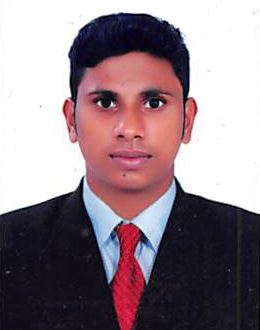 Gulfjobseeker CV No: 1326144To interview this candidate call:  971505905010Or email us back filled up Vacancy Formhttp://www.gulfjobseeker.com/Free_Job_Posting_Form.docPersonal SummaryIntend to build a career with leading corporate of challenging and creative environment with committed and dedicated people, which will help me to explore myself fully and realize my potential. Professional ExperienceProgrammer in SGML/ XML / HTML – APTARA, Technopark, Kerala, India   Nov 2013 – Dec 2014Completing the task within the time periodEnsuring the quality of the file, checking the task of within the team.Sgml / Xml coding / Xml finalCompleted Projects in IEEE Completed magazine projects in EBSCOProcessing / Browsing / Comparing file with PDF Identification of articles, section, author, eyebrow, biography, insets, start page, end page for ensuring the smooth handling for the processZoning – Article / Advertisement ZoningQA / iZonex Taking Internal and External linksSuccessfully organize multiple projects simultaneously while maintaining an emphasis on quality and accuracyPrevious ExperienceMarketing Executive – Indus Motors, Kerala, India (Jun 2011 – Aug2013)Recognizing and defining marketing opportunitiesCustomer service & enquiryExploring new avenues for businessHandling sales phone calls and emailsAttending and presenting company at marketing events and trade showsBuilding and understanding of customer / client requirementsAssessing the result of a marketing campaignSeeing up exhibition standsMaintaining the marketing database of clients and contactsCommunicating with clients in a professional mannerUsing social media and blogging for marketing purposeWriting reports, Company brochures and similar documents.Personal StrengthsLogical thinking and information handling.Ability to work under pressure.Ability to analyze problems/issues.Fast learner, willing to shoulder challenges and responsibilities.Self-motivated to learn new technologies and work hard.Possessing the ability to motivate, inspire and work hard.Ability to analyze & evaluate commercial opportunities.Excellent planning, organizational and troubleshooting skills.Having excellent time management, confidentiality & communication skills.Excellent ability to manage time and recourses Technical SkillsExtensive knowledge of Microsoft Office Suite and Internet Information ServicesMs Office (Word, Excel, PowerPoint)Knowledge of programming languages C / C++Operating System Windows 7, Windows XPWeb Technology HTML, XML, .Net, ASP.NetTools: iZonex, QA, Web servicesAcademic Project:Projects Title: - E-MarketingLanguages Implemented: .NETOperating system: Windows XP/07Description: E-Marketing is a web based application intended for online retailers. It would make searching, viewing and selection of a product easier for user’s specific to their needs. The application also provides a drag and drop feature so that a user can add a product to the shopping cart by dragging the item into the shopping cart.Mini Project:Project Title: Steganography / CryptographyLanguages Implemented: .NETOperating system: Windows XP/07Description: Steganography is the science of hiding information. The goal of Steganography is to hide the data from a third party. Whereas the goal of cryptography is to make data unreadable by a third party,Certificatation:Php / .Net C / C++MS OfficeExtracurricular ActivitiesParticipated in the  two days orientation programme on Programming organized by Kerala University.Participated in the two day programme on Photoshop organized by Kerala UniversityEducational QualificationBSC Computer Science, AJ College of Science and Technology, Kerala University, Kerala, India (2010 -2013) H.S.C   Kerala State board - SSM Higher Secondary School
S.S.L.C   Central Board of Secondary Education – Cordova   Public  SchoolHobbies: Interested in playing cricket TravellingMusicReference: - Available on request  